IMPLEMENTASI MODEL DIRECT INSTRUCTION DALAM MENINGKATKAN KEAKTIFAN BELAJAR SISWA PADA MATA PELAJARAN AKIDAH AKHLAK (Eksperimen di MTsN 4 Kab. Tangerang)SKRIPSIDiajukan Kepada Jurusan Pendidikan Agama Islam Fakultas Tarbiyah Dan Keguruan Universitas Islam Negeri Sultan Maulana Hasanuddin Banten Sebagai Salah Satu Syarat Untuk Memperoleh Gelar Sarjana Pendidikan (S.Pd)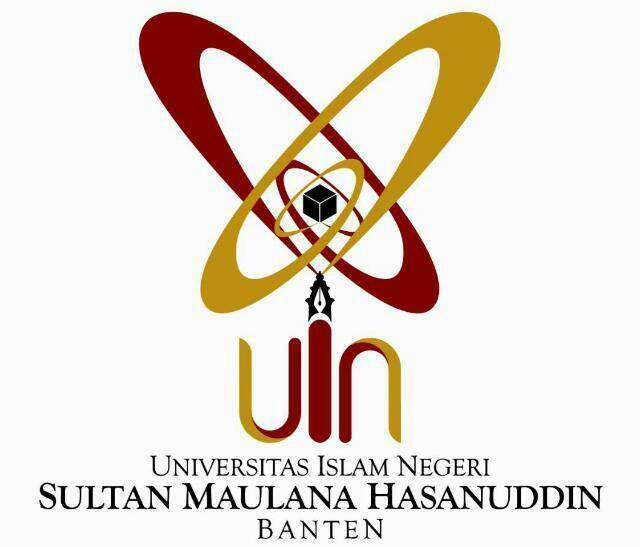 Disusun Oleh:SITI RAUDATUL JANNAHNIM: 142101929FAKULTAS TARBIYAH DAN KEGURUANUNIVERSITAS ISLAM NEGERI SULTAN MAULANA HASANUDDIN BANTENTAHUN 2018 M./1440 H.